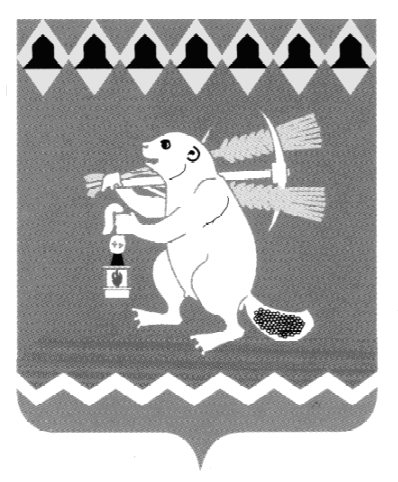 Глава Артемовского городского округаПОСТАНОВЛЕНИЕот 19.09.2019                                                                                               № 39-ПГО внесении изменений в персональный состав Консультативного совета при главе Артемовского городского округа по взаимодействию с национальными и религиозными общественными объединениями, осуществляющими свою деятельность на территории Артемовского городского округа В связи с возникшей необходимостью изменения персонального состава Консультативного совета при главе Артемовского городского округа по взаимодействию с национальными и религиозными общественными объединениями, осуществляющими свою деятельность на территории Артемовского городского округа, в соответствии со статьей 28 Устава Артемовского городского округа,ПОСТАНОВЛЯЮ:1. Внести изменения в состав Консультативного совета при главе Артемовского городского округа по взаимодействию с национальными и религиозными общественными объединениями, осуществляющими свою деятельность на территории Артемовского городского округа, утвержденный постановлением  главы  Артемовского  городского  округа  от  26.10.2018    № 64-ПГ «Об утверждении состава Консультативного совета по взаимодействию с национальными и религиозными общественными объединениями, осуществляющими свою деятельность на территории Артемовского городского округа», с изменениями, внесенными постановлением главы Артемовского городского округа от 03.06.2019          № 24-ПГ (далее – Совет):1.1. исключить из состава Совета: Сафронову Ю.М.;1.2. ввести в состав Совета в качестве секретаря Коновалову Е.Я., ведущего специалиста отдела координации деятельности муниципальных образовательных организаций Управления образования Артемовского городского округа. 2. Постановление разместить на официальном сайте Артемовского городского округа в информационно-телекоммуникационной сети «Интернет». 3. Контроль за исполнением постановления возложить на заместителя главы Администрации Артемовского городского округа по социальным вопросам Темченкова С.Б. Глава Артемовского городского округа                                 А.В. Самочернов